Тестовый доступ к полнотекстовой коллекции журналов издательства American Mathematical Society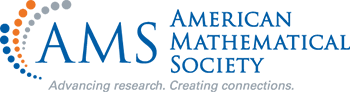 (с 4 октября по 4 декабря 2021 г.)В рамках Национальной подписки на электронные ресурсы Новосибирскому государственному техническому университету с 4 октября по 4 декабря 2021 г. предоставлен тестовый доступ к полнотекстовой коллекции AMS Journal Collection издательства American Mathematical Society.American Mathematical Society – профессиональное сообщество, основанное в 1888 году для продвижения математических исследований и поддержки математического образования на всех уровнях посредством публикаций, встреч, конференций, информационно-пропагандистских и других программ.Список доступных журналовРабота с ресурсом:Зайти на сайт.Ввести ключевое слово в строку поиска.Для просмотра результатов нажать на ссылку с адресом страницы публикации.Полные тексты доступны в формате PDF.Доступ к данному ресурсу предоставляется с компьютеров НГТУ.За дополнительной информацией обращаться:отдел электронных ресурсов (корп. «Библиотека», ком. 420)е-mail: media@library.nstu.ruтел. 315-39-37